Table of ContentsExecutive Summary………………………………………………………………………………….1Background on the TIMSS Assessment…………………………………………………………32011 TIMSS Mathematics Results………………………………………………………………...42011 TIMSS Mathematics Results by Subgroup……………………………………………….52011 TIMSS Mathematics Results by Parent’s Level of Education…………………………72011 TIMSS Science Results………………………………………………………………………82011 TIMSS Science Results by Subgroup……………………………………………………..92011 TIMSS Science Results by Parent’s Level of Education……………………………...11Executive SummaryTIMSS is an international assessment of mathematics and science achievement that has been administered to fourth-grade and eighth- grade students every four years since 1995. In 2011, a nationally representative sample of students from 63 countries and 14 benchmarking entities, including nine U.S. states, participated in TIMSS. Countries and benchmarking participants could elect to participate in the fourth- grade assessment, the eighth- grade assessment, or both. Fifty-two countries and seven benchmarking entities participated in the fourth- grade assessment, and 45 countries and 14 benchmarking entities participated in the eighth- grade assessment. In total, more than 600,000 students around the world participated in TIMSS 2011. TIMSS 2011 continues the series of international assessments in mathematics and science conducted by the International Association for the Evaluation of Educational Achievement (IEA).The 2011 administration marks the third time that Massachusetts has participated in TIMSS (1999 and 2007 were the two previous assessment administrations). In 2011, Massachusetts was one of eight states asked by the U.S. Department of Education to participate in TIMSS at the eighth- grade level. In Massachusetts, TIMSS was administered to 2,075 students from 56 randomly selected Massachusetts public schools. This report will focus only on eighth grade results. Following are some highlights of the TIMSS 2011 assessment in Massachusetts:When comparing results from 1999, Massachusetts 8th graders made the highest gains of any participating nation or benchmarking entity in mathematics (+48, from 513 in 1999 to 561 in 2011) and second highest gains in science (+34, from 533 in 1999 to 567 in 2011).In mathematics, Massachusetts 8th graders had an average scale score of 561, statistically tied with Japan (570), and surpassed only by Korea (613), Singapore (611), Chinese Taipei (609), and Hong Kong SAR (586). Nineteen percent of the state’s 8th graders performed at the Advanced level. See figure 1 for a multi-year comparison of mathematics benchmarks.In science, Massachusetts 8th graders had an average scale score of 567, statistically tied with Chinese Taipei (564), Korea (560), Japan (558), and Minnesota (553), and surpassed only by Singapore (590). Twenty-four percent of the state’s 8th graders performed at the Advanced level. See figure 2 for a multi-year comparison of science benchmarks.In both mathematics and science, there is no statistical difference between the performances of male and female students, although the scale scores of males was slightly higher than the scale scores of females.In mathematics, Massachusetts 8th graders outperformed students in the other 8 participating states (Alabama, California, Colorado, Connecticut, Florida, Indiana, Minnesota, and North Carolina) and the United States. In science, Massachusetts 8th graders scored similarly to students in Minnesota and higher than students in the remaining seven participating states and the United States.Figure 1. TIMSS Mathematics Benchmark Growth for Massachusetts Grade 8 1999-2011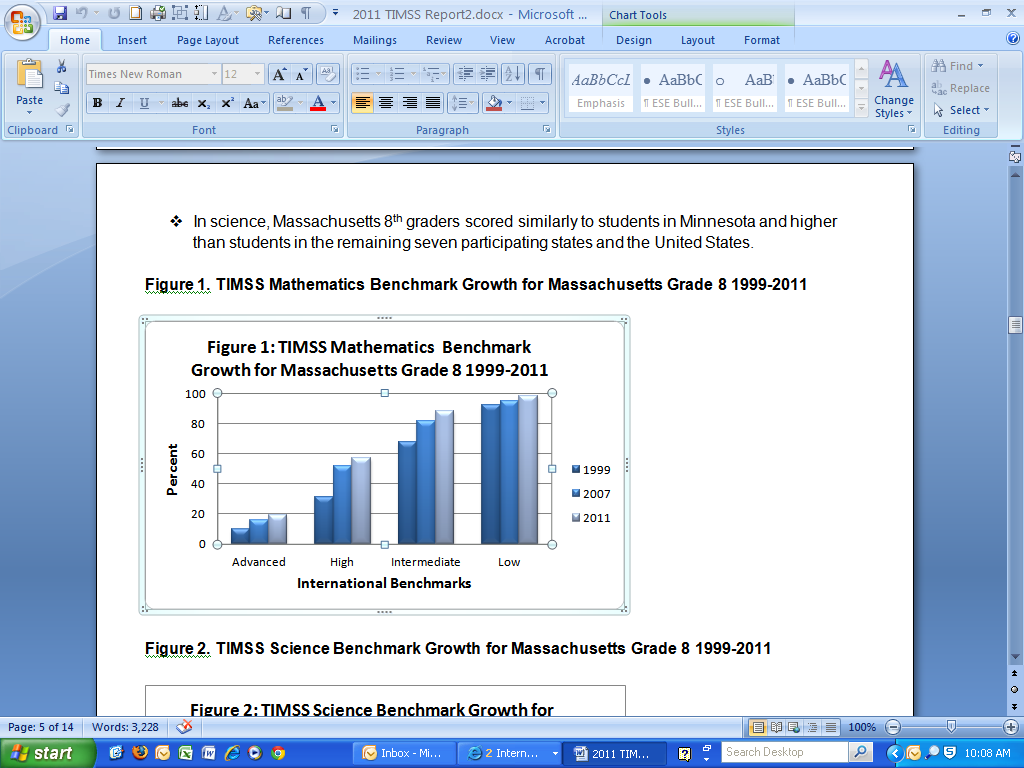 Figure 2. TIMSS Science Benchmark Growth for Massachusetts Grade 8 1999-2011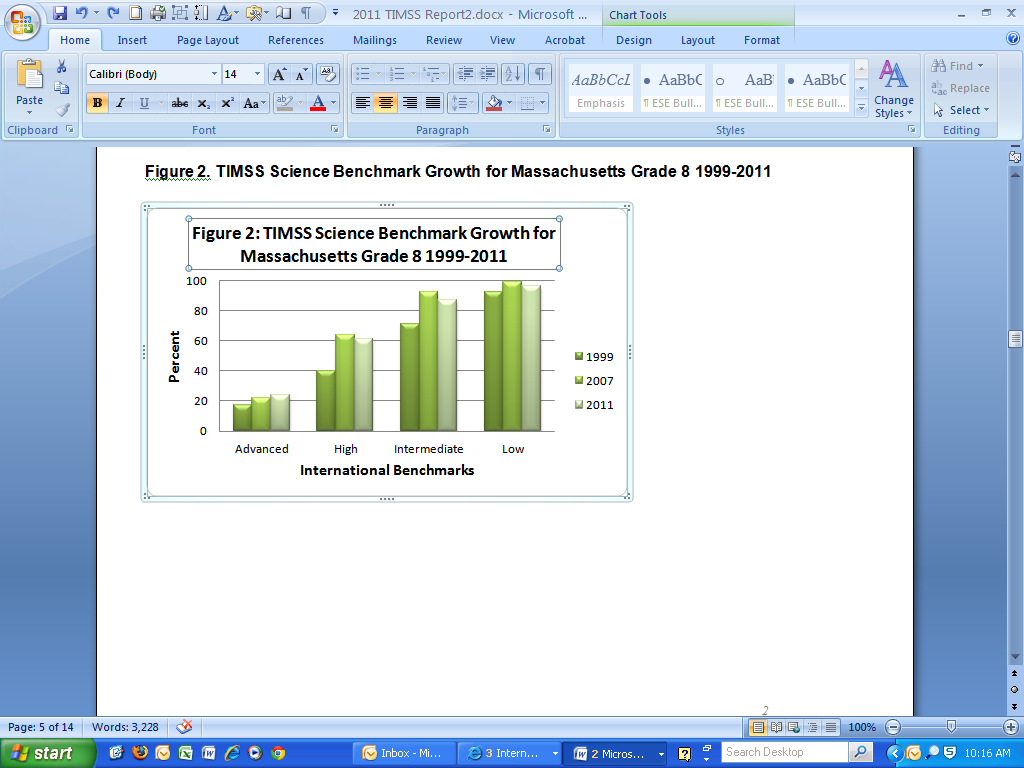 Background on the TIMSS AssessmentThe TIMSS mathematics and science assessments, developed collaboratively with the participating countries, are based on comprehensive test frameworks that are organized around two dimensions:A content dimension specifying the domains or subject matter to be assessed within the subject; andA cognitive dimension specifying the domains or thinking processes expected of students as they engage with the subject matter.The content and cognitive domains for eighth grade mathematics are: The content and cognitive domains for eighth grade science are:Given the frameworks’ broad coverage goals, the assessment item pools are necessarily large with about half being multiple choice and half being constructed response items where students write a short answer. The achievement results are reported on the 8th grade TIMSS achievement scales with a range of 1-1,000 (although student performance typically ranges between 300 and 700). TIMSS uses the center point of the scale (500) as a point of reference that remains constant from assessment to assessment. TIMSS reports achievement at four points along the scale as international benchmarks: Advanced (625), High (550), Intermediate (475), and Low (400).2011 TIMSS Mathematics ResultsIn 2011, the Massachusetts mathematics eighth grade average scale score of 561 was higher than that of 2007 (547) and 1999 (513). In 2011, only four nations scored statistically higher than Massachusetts (see Table 1 for complete results). In 2007, five nations scored significantly higher. In 2011, 19% of Massachusetts eighth grade students scored at the Advanced International Level, behind Chinese Taipei (49%), the Republic of Korea (47%), Singapore (48%), Hong Kong SAR (34%), and Japan (27%).Table 1. TIMSS 2011 Grade 8 Mathematics Average Scale Scores 2011 TIMSS Mathematics Results by SubgroupRace/EthnicityThe United States is the only nation participating in TIMSS which reports student achievement by race/ethnicity; therefore, no comparisons with other nations in this category can be reported. Massachusetts is only able to compare its’ race/ethnicity data to the nation itself and the other benchmark entities in the United States. Table 2 shows the results by race/ethnicity.Table 2. TIMSS 2011 Mathematics Grade 8 Performance by Race/EthnicityGenderAlthough the difference between genders is not statistically significant for any of the three assessment administrations, both males and females have made substantial gains since 1999. Males average scale scores have gone from 517 (1999) to 550 (2007) to 563 (2011) whereas, females average scale scores have risen from 510 (1999) to 544 (2007) to 558 (2011). Table 3 shows the results by gender.Table 3. TIMSS 2011 Mathematics Grade 8 Performance by GenderTIMSS 2011Mathematics Results by Parent’s Level of EducationStudents who participated were asked to indicate the highest level of education they thought their father and mother had completed. Due to the differences in describing the global levels of education, only U.S. states are listed in both tables. Table 4 shows the results of the mother’s highest level of education. Table 5 shows the father’s highest level of education.Table 4. TIMSS 2011 Grade 8 Mathematics Results by Mother’s Level of EducationTable 5. TIMSS 2011 Grade 8 Mathematics Results by Father’s Level of EducationTIMSS 2011 Science ResultsIn 2011, the Massachusetts science eighth grade average scale score of 567 was higher than that of 2007 (556) and 1999 (533). In 2011, only one nation scored statistically higher than Massachusetts (see Table 6 for complete results).  In 2011, 24% of Massachusetts eighth grade students scored at the Advanced International Level behind only Singapore (40%).Table 6. TIMSS 2011 Science Average Scale Scores2011 TIMSS Science Results by SubgroupRace/EthnicityThe United States is the only nation participating in TIMSS which reports student achievement by race/ethnicity; therefore, no comparisons with other nations in this category can be reported. Massachusetts is only able to compare its’ race/ethnicity data to the nation itself and the other benchmark entities in the United States. Table 7 shows the results by race/ethnicity.Table 7. TIMSS 2011 Science Grade 8 Performance by Race/EthnicityGenderAlthough the difference between genders is not statistically significant for any of the three assessment administrations, both males and females have made substantial gains since 1999. Males average scale scores have gone from 540 (1999) to 561(2007) to 570 (2011) whereas, females average scale scores have risen from 527 (1999) to 551 (2007) to 564 (2011). Table 8 shows the results by gender.Table 8. TIMSS 2011 Science Grade 8 Performance by Gender2011 TIMSS Science Results by Parent’s Level of EducationStudents who participated in the 2011 TIMSS were asked to indicate the highest level of educations they thought their father and mother had completed. Table 9 shows the results of the mother’s highest level of education. Table 10 shows the father’s highest level of educationTable 9. TIMSS 2011 Grade 8 Science Results by Mother’s Level of EducationTable 10. TIMSS 2011 Grade 8 Science Results by Father’s Level of Education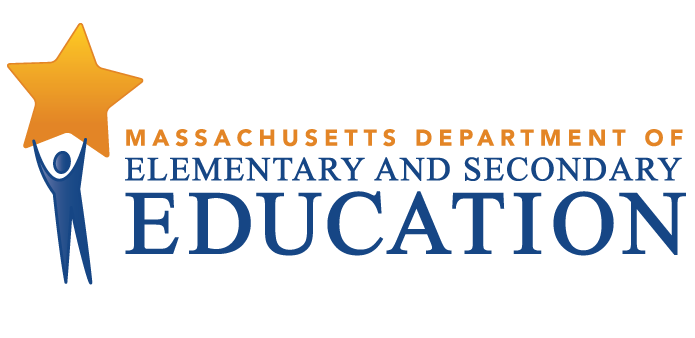 2011 TIMSS Results2011 TIMSS Results2011 Trends in International Mathematics and Science Study (TIMSS)June 20132011 Trends in International Mathematics and Science Study (TIMSS)June 2013Massachusetts Department of Elementary and Secondary Education75 Pleasant Street, Malden, MA 02148-4906Phone 781-338-3000  TTY: N.E.T. Relay 800-439-2370www.doe.mass.eduMassachusetts Department of Elementary and Secondary Education75 Pleasant Street, Malden, MA 02148-4906Phone 781-338-3000  TTY: N.E.T. Relay 800-439-2370www.doe.mass.eduThis document was prepared by the 
Massachusetts Department of Elementary and Secondary EducationMitchell D. Chester, Ed.D.Commissioner The Massachusetts Department of Elementary and Secondary Education, an affirmative action employer, is committed to ensuring that all of its programs and facilities are accessible to all members of the public. We do not discriminate on the basis of age, color, disability, national origin, race, religion, sex, gender identity, or sexual orientation.Inquiries regarding the Department’s compliance with Title IX and other civil rights laws may be directed to theHuman Resources Director, 75 Pleasant St., Malden, MA 02148-4906. Phone: 781-338-6105.© 2013 Massachusetts Department of Elementary and Secondary EducationPermission is hereby granted to copy any or all parts of this document for non-commercial educational purposes. Please credit the “Massachusetts Department of Elementary and Secondary Education.”This document printed on recycled paperMassachusetts Department of Elementary and Secondary Education75 Pleasant Street, Malden, MA 02148-4906Phone 781-338-3000  TTY: N.E.T. Relay 800-439-2370www.doe.mass.edu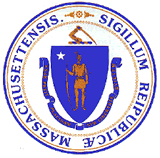 This document was prepared by the 
Massachusetts Department of Elementary and Secondary EducationMitchell D. Chester, Ed.D.Commissioner The Massachusetts Department of Elementary and Secondary Education, an affirmative action employer, is committed to ensuring that all of its programs and facilities are accessible to all members of the public. We do not discriminate on the basis of age, color, disability, national origin, race, religion, sex, gender identity, or sexual orientation.Inquiries regarding the Department’s compliance with Title IX and other civil rights laws may be directed to theHuman Resources Director, 75 Pleasant St., Malden, MA 02148-4906. Phone: 781-338-6105.© 2013 Massachusetts Department of Elementary and Secondary EducationPermission is hereby granted to copy any or all parts of this document for non-commercial educational purposes. Please credit the “Massachusetts Department of Elementary and Secondary Education.”This document printed on recycled paperMassachusetts Department of Elementary and Secondary Education75 Pleasant Street, Malden, MA 02148-4906Phone 781-338-3000  TTY: N.E.T. Relay 800-439-2370www.doe.mass.eduThis document was prepared by the 
Massachusetts Department of Elementary and Secondary EducationMitchell D. Chester, Ed.D.Commissioner The Massachusetts Department of Elementary and Secondary Education, an affirmative action employer, is committed to ensuring that all of its programs and facilities are accessible to all members of the public. We do not discriminate on the basis of age, color, disability, national origin, race, religion, sex, gender identity, or sexual orientation.Inquiries regarding the Department’s compliance with Title IX and other civil rights laws may be directed to theHuman Resources Director, 75 Pleasant St., Malden, MA 02148-4906. Phone: 781-338-6105.© 2013 Massachusetts Department of Elementary and Secondary EducationPermission is hereby granted to copy any or all parts of this document for non-commercial educational purposes. Please credit the “Massachusetts Department of Elementary and Secondary Education.”This document printed on recycled paperMassachusetts Department of Elementary and Secondary Education75 Pleasant Street, Malden, MA 02148-4906Phone 781-338-3000  TTY: N.E.T. Relay 800-439-2370www.doe.mass.eduThis document was prepared by the 
Massachusetts Department of Elementary and Secondary EducationMitchell D. Chester, Ed.D.Commissioner The Massachusetts Department of Elementary and Secondary Education, an affirmative action employer, is committed to ensuring that all of its programs and facilities are accessible to all members of the public. We do not discriminate on the basis of age, color, disability, national origin, race, religion, sex, gender identity, or sexual orientation.Inquiries regarding the Department’s compliance with Title IX and other civil rights laws may be directed to theHuman Resources Director, 75 Pleasant St., Malden, MA 02148-4906. Phone: 781-338-6105.© 2013 Massachusetts Department of Elementary and Secondary EducationPermission is hereby granted to copy any or all parts of this document for non-commercial educational purposes. Please credit the “Massachusetts Department of Elementary and Secondary Education.”This document printed on recycled paperMassachusetts Department of Elementary and Secondary Education75 Pleasant Street, Malden, MA 02148-4906Phone 781-338-3000  TTY: N.E.T. Relay 800-439-2370www.doe.mass.eduPercentContent DomainsPercentCognitive Domains30%Number35%Knowing30%Algebra40%Applying20%Geometry25%Reasoning20%Data and Chance̶̶PercentContent DomainsPercentCognitive Domains35%Biology35%Knowing20%Chemistry35%Applying25%Physics30%Reasoning20%Earth Science̶̶All studentsAll studentsJurisdictionAverageStandard errorKorea, Rep. of613(2.9)Singapore611(3.8)Chinese Taipei609(3.2)Hong Kong SAR586(3.8)Japan570(2.6)Massachusetts, US561(5.3)Minnesota, US545(4.6)Russian Federation539(3.6)North Carolina, US537(6.8)Quebec, Canada532(2.3)Indiana, US522(5.1)Colorado, US518(4.9)Connecticut, US518(4.8)Israel516(4.1)Finland514(2.5)Florida, US513(6.4)Ontario, Canada512(2.5)United States509(2.6)Alberta, Canada505(2.6)Hungary505(3.5)Australia505(5.1)Slovenia505(2.2)Lithuania502(2.5)International Average500(0.0)Italy498(2.4)California, US493(4.9)New Zealand488(5.5)Kazakhstan487(4.0)Sweden484(1.9)Ukraine479(3.9)Dubai, UAE478(2.1)Norway475(2.4)Armenia467(2.7)Alabama, US466(5.9)Romania458(4.0)United Arab Emirates456(2.1)Turkey452(3.9)Lebanon449(3.7)All studentsAll studentsJurisdictionAverageStandard errorAbu Dhabi, UAE449(3.7)Malaysia440(5.4)Georgia431(3.8)Thailand427(4.3)Macedonia, Rep. of426(5.2)Tunisia425(2.8)Chile416(2.6)Iran, Islamic Rep. of415(4.3)Qatar410(3.1)Bahrain409(2.0)Jordan406(3.7)Palestinian Nat'l Auth.404(3.5)Saudi Arabia394(4.6)Indonesia386(4.3)Syrian Arab Republic380(4.5)Morocco371(2.0)Oman366(2.8)Ghana331(4.3)White, not HispanicWhite, not HispanicBlack, not HispanicBlack, not HispanicHispanicHispanicAsianAsianJurisdictionAverageStandard errorAverageStandard errorAverageStandard errorAverageStandard errorUnited States530(2.8)465(3.9)485(3.4)568(7.8)Alabama489(6.6)428(4.9)454(9.5)‡†California525(6.4)468(12.5)470(5.6)555(8.6)Colorado544(5.2)‡†480(5.2)‡†Connecticut543(5.5)453(10.8)467(6.1)577(12.3)Florida531(6.1)484(8.1)505(9.5)615(15.5)Indiana530(5.7)467(8.3)501(7.2)‡†Massachusetts572(5.6)516(8.7)507(7.0)599(8.0)Minnesota558(4.6)497(12.3)496(5.8)536(17.3)North Carolina563(7.3)495(8.4)510(9.4)‡†† Not applicable.‡ Reporting standards not met.FemaleFemaleMaleMaleJurisdictionAverageStandard errorAverageStandard errorSingapore615(3.7)607(4.5)Chinese Taipei613(3.7)606(3.8)Korea, Rep. of610(3.5)616(3.1)Hong Kong SAR588(5.0)583(4.3)Japan566(3.1)574(3.5)Massachusetts, US558(6.0)563(5.5)Minnesota, US545(4.9)545(5.1)Russian Federation539(3.8)539(3.9)North Carolina, US535(6.2)539(8.3)Israel520(3.9)512(5.2)Connecticut, US520(5.2)516(5.4)Indiana, US518(5.1)526(5.9)Finland516(2.7)512(2.7)Colorado, US516(5.4)520(5.0)Florida, US509(6.6)517(7.3)England508(5.7)505(6.6)United States508(2.9)511(2.8)Lithuania507(2.6)498(3.2)Slovenia502(2.4)507(2.8)Hungary502(3.9)508(3.9)Australia500(4.7)509(7.3)Italy493(2.9)504(2.8)California, US491(5.6)494(5.0)Sweden486(2.1)482(2.4)Kazakhstan486(4.1)488(4.5)New Zealand478(5.5)496(6.2)Ukraine478(4.0)481(4.9)Norway476(2.9)473(2.9)Armenia472(3.1)462(3.2)International Average469(0.6)465(0.7)Alabama, US467(6.3)465(6.2)Romania464(4.6)453(4.2)Turkey457(3.8)448(4.7)Malaysia449(5.2)430(6.2)Lebanon444(4.2)456(4.7)Thailand435(4.2)417(5.3)Bahrain431(2.5)388(3.1)Georgia430(4.1)432(4.4)Macedonia, Rep. of430(5.8)423(5.6)Jordan420(4.3)392(5.9)Tunisia417(3.1)433(3.1)FemaleFemaleMaleMaleJurisdictionAverageStandard errorAverageStandard errorPalestinian Nat'l Auth.415(4.2)392(5.6)Qatar415(5.8)404(5.5)Iran, Islamic Rep. of411(5.9)418(5.9)Chile409(3.2)424(3.0)Saudi Arabia401(4.1)387(8.0)Oman397(3.1)334(3.8)Indonesia392(4.9)379(4.5)Syrian Arab Republic375(5.3)385(5.3)Morocco371(2.3)371(2.7)Completed high schoolCompleted high schoolCompleted a 2yr or 4yr college/university degreeCompleted a 2yr or 4yr college/university degreeCompleted Master or AboveCompleted Master or AboveJurisdictionAverageStandard errorAverageStandard errorAverageStandard errorUnited States501(2.3)536(3.7)545(4.2)Alabama461(4.8)496(6.4)502(11.6)California486(6.2)533(6.6)529(7.3)Colorado506(7.2)547(5.6)560(6.1)Connecticut495(6.6)552(5.3)556(7.1)Florida513(6.6)533(6.2)556(10.8)Indiana514(5.6)544(6.1)555(5.6)Massachusetts541(5.0)580(5.8)584(7.8)Minnesota533(5.0)571(4.7)573(6.5)North Carolina521(8.3)561(6.7)569(14.7)Completed high schoolCompleted high schoolCompleted a 2yr or 4yr college/university degreeCompleted a 2yr or 4yr college/university degreeCompleted Master or AboveCompleted Master or AboveJurisdictionAverageStandard errorAverageStandard errorAverageStandard errorUnited States503(2.2)539(3.4)555(5.6)Alabama460(5.2)494(7.8)509(12.6)California486(4.8)531(7.1)546(7.5)Colorado511(6.0)550(5.9)566(6.1)Connecticut503(7.3)553(6.6)569(6.0)Florida510(7.7)543(8.1)549(10.7)Indiana513(5.4)552(6.3)562(5.8)Massachusetts547(6.2)575(6.2)595(7.3)Minnesota537(4.6)570(5.0)584(7.9)North Carolina528(7.5)565(8.4)583(12.7)All studentsAll studentsJurisdictionAverageStandard errorSingapore590(4.3)Massachusetts, US567(5.1)Chinese Taipei564(2.3)Korea, Rep. of560(2.0)Japan558(2.4)Minnesota, US553(4.6)Finland552(2.5)Slovenia543(2.7)Russian Federation542(3.2)Colorado, US542(4.4)Hong Kong SAR535(3.4)England533(4.9)Indiana, US533(4.8)Connecticut, US532(4.6)North Carolina, US532(6.3)United States525(2.6)Hungary522(3.1)Australia519(4.8)Israel516(4.0)Lithuania514(2.6)New Zealand512(4.6)Sweden509(2.5)Italy501(2.5)Ukraine501(3.4)International Average500(0.0)California, US499(4.6)Norway494(2.6)Kazakhstan490(4.3)Alabama, US485(6.2)Turkey483(3.4)Iran, Islamic Rep. of474(4.0)Romania465(3.5)United Arab Emirates465(2.4)Chile461(2.5)Bahrain452(2.0)Thailand451(3.9)Jordan449(4.0)Tunisia439(2.5)Armenia437(3.1)Saudi Arabia436(3.9)Malaysia426(6.3)Syrian Arab Republic426426All studentsAll studentsJurisdictionAverageStandard errorPalestinian Nat'l Auth.420(3.2)Georgia420(3.0)Oman420(3.2)Qatar419(3.4)Macedonia, Rep. of407(5.4)Lebanon406(4.9)Indonesia406(4.5)Morocco376(2.2)Ghana306(5.2)White, not HispanicWhite, not HispanicBlack, not HispanicBlack, not HispanicBlack, not HispanicHispanicHispanicAsianAsianJurisdictionAverageStandard errorAverageStandard errorStandard errorAverageStandard errorAverageStandard errorUnited States553(2.6)470470(4.0)493(3.4)556(7.2)Alabama519(5.5)435435(5.2)470(9.8)‡†California546(6.5)460460(12.6)475(5.4)542(8.5)Colorado572(4.3)‡‡†499(5.3)‡†Connecticut562(5.1)459459(11.4)474(5.3)565(13.9)Florida560(6.1)485485(9.9)523(10.3)600(14.5)Indiana546(5.3)460460(8.5)499(6.2)‡†Massachusetts587(5.1)514514(10.0)494(9.1)576(8.8)Minnesota570(4.2)489489(13.2)512(7.1)511(14.0)North Carolina565(6.4)481481(6.3)502(8.7)‡†† Not applicable.‡ Reporting standards not met.FemaleFemaleMaleMaleJurisdictionAverageStandard errorJurisdictionAverageSingapore589(4.2)591(5.3)Chinese Taipei564(2.7)564(2.8)Massachusetts, US564(5.8)570(5.1)Korea, Rep. of558(2.6)563(2.4)Finland555(2.4)550(3.1)Japan554(2.9)562(2.9)Minnesota, US548(4.9)559(5.3)Slovenia541(3.0)545(3.4)Russian Federation539(3.6)546(3.5)Colorado, US537(4.7)548(5.2)Hong Kong SAR536(4.5)534(3.7)England534(5.0)532(6.2)Connecticut, US530(4.5)533(5.9)North Carolina, US526(5.7)537(7.7)Indiana, US526(4.9)541(5.4)Florida, US522(8.5)537(7.6)Israel519(3.7)512(5.2)United States519(2.8)530(2.9)Lithuania518(3.0)510(3.1)Hungary513(3.5)531(3.7)Australia511(4.5)527(6.5)Sweden511(2.7)508(3.1)New Zealand501(4.6)522(5.1)Ukraine499(3.7)503(4.3)Norway495(3.2)494(3.0)Italy493(3.1)508(2.6)California, US493(5.0)504(5.0)Kazakhstan492(4.6)488(4.6)Turkey491(3.2)475(4.3)Bahrain482(2.2)423(3.6)Alabama, US482(6.3)489(6.8)International Average480(0.6)474(0.7)Iran, Islamic Rep. of477(5.3)472(5.3)United Arab Emirates477(2.9)452(3.3)Jordan471(4.3)428(6.4)Romania466(3.8)464(4.0)Oman458(2.9)380(4.4)Thailand458(3.9)443(5.2)Chile454(3.2)470(2.9)Saudi Arabia450(3.5)424(6.4)Armenia446(3.5)428(3.6)Malaysia434(6.3)419(7.3)Palestinian Nat'l Auth.434(3.8)406(5.4)Qatar432(7.0)406(5.4)Tunisia431(2.6)447(2.9)Georgia425(3.3)415(3.5)Syrian Arab Republic424(4.4)429(4.9)Macedonia, Rep. of417(5.6)399(6.1)Indonesia409(5.1)402(4.5)FemaleFemaleMaleMaleJurisdictionAverageStandard errorJurisdictionAverageLebanon404(5.4)408(6.5)Morocco378(2.6)374(2.7)Ghana290(5.7)320(5.4)Completed high schoolCompleted high schoolCompleted a 2yr or 4yr college/university degreeCompleted a 2yr or 4yr college/university degreeCompleted Masters or beyondCompleted Masters or beyondJurisdictionAverageStandard errorAverageStandard errorAverageStandard errorUnited States519(2.3)554(3.0)559(3.3)Alabama490(5.8)519(6.0)519(11.1)California494(5.8)547(6.1)541(6.8)Colorado530(6.5)571(5.4)583(5.9)Connecticut510(7.2)565(5.7)571(7.3)Florida535(7.3)554(8.5)566(10.0)Indiana529(5.1)558(6.1)563(5.8)Massachusetts544(6.1)590(5.3)596(7.4)Minnesota544(4.8)579(4.9)583(6.2)North Carolina512(8.0)557(6.4)561(12.8)Completed high schoolCompleted high schoolCompleted a 2yr or 4yr college/university degreeCompleted a 2yr or 4yr college/university degreeCompleted Masters or beyondCompleted Masters or beyondJurisdictionAverageStandard errorAverageStandard errorAverageStandard errorUnited States522(2.5)555(3.1)572(4.5)Alabama482(5.1)518(7.7)528(11.6)California496(4.5)540(6.8)559(6.8)Colorado533(4.9)576(5.7)588(5.3)Connecticut516(8.5)566(6.1)585(6.3)Florida526(9.3)563(8.3)564(9.6)Indiana527(4.8)565(6.0)570(5.9)Massachusetts552(7.2)587(6.1)606(6.6)Minnesota550(4.6)578(5.2)591(8.1)North Carolina517(7.8)557(7.0)583(12.3)